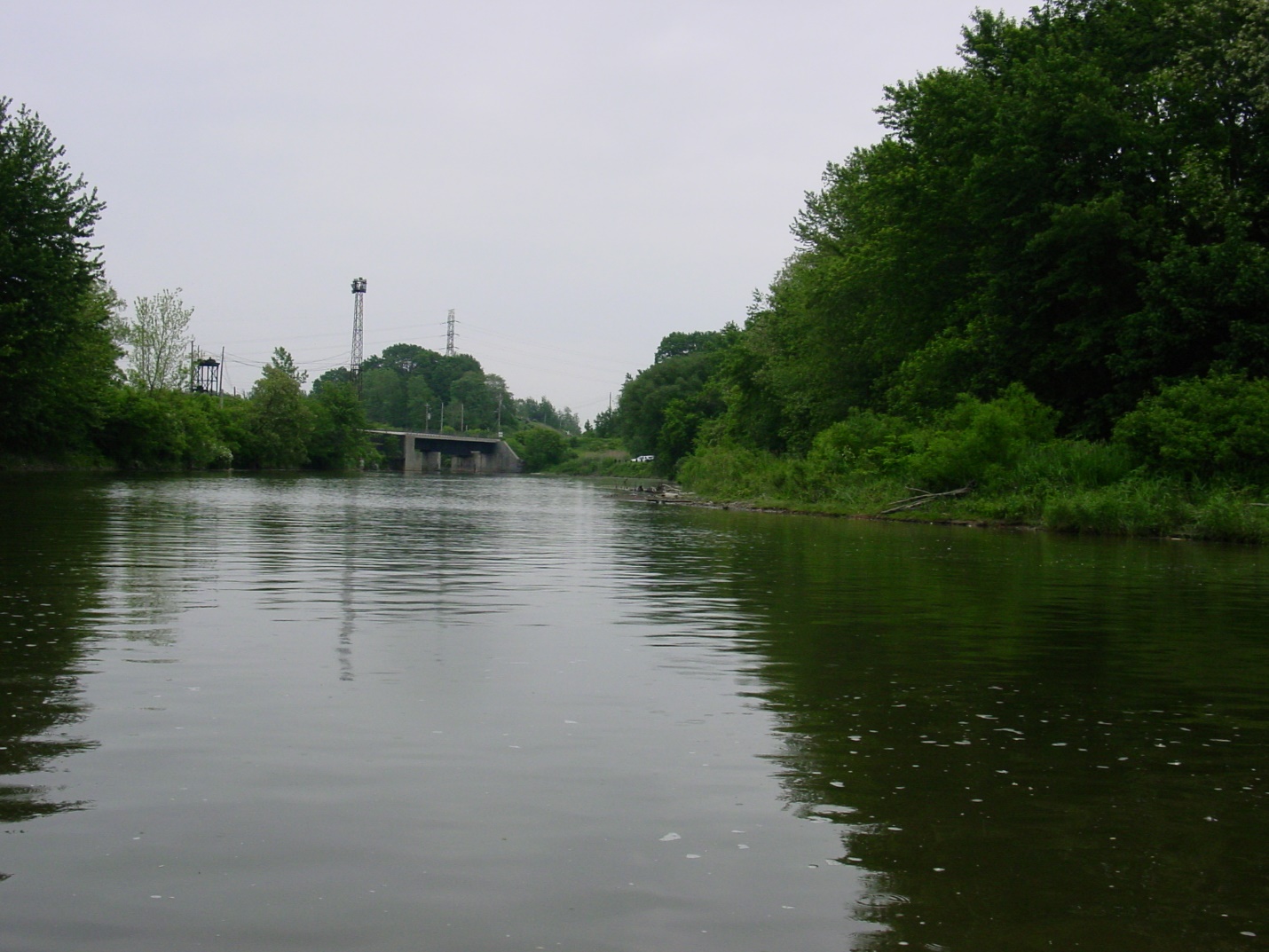 Ashtabula River, Ashtabula, OH 8/26/2003 (FWS)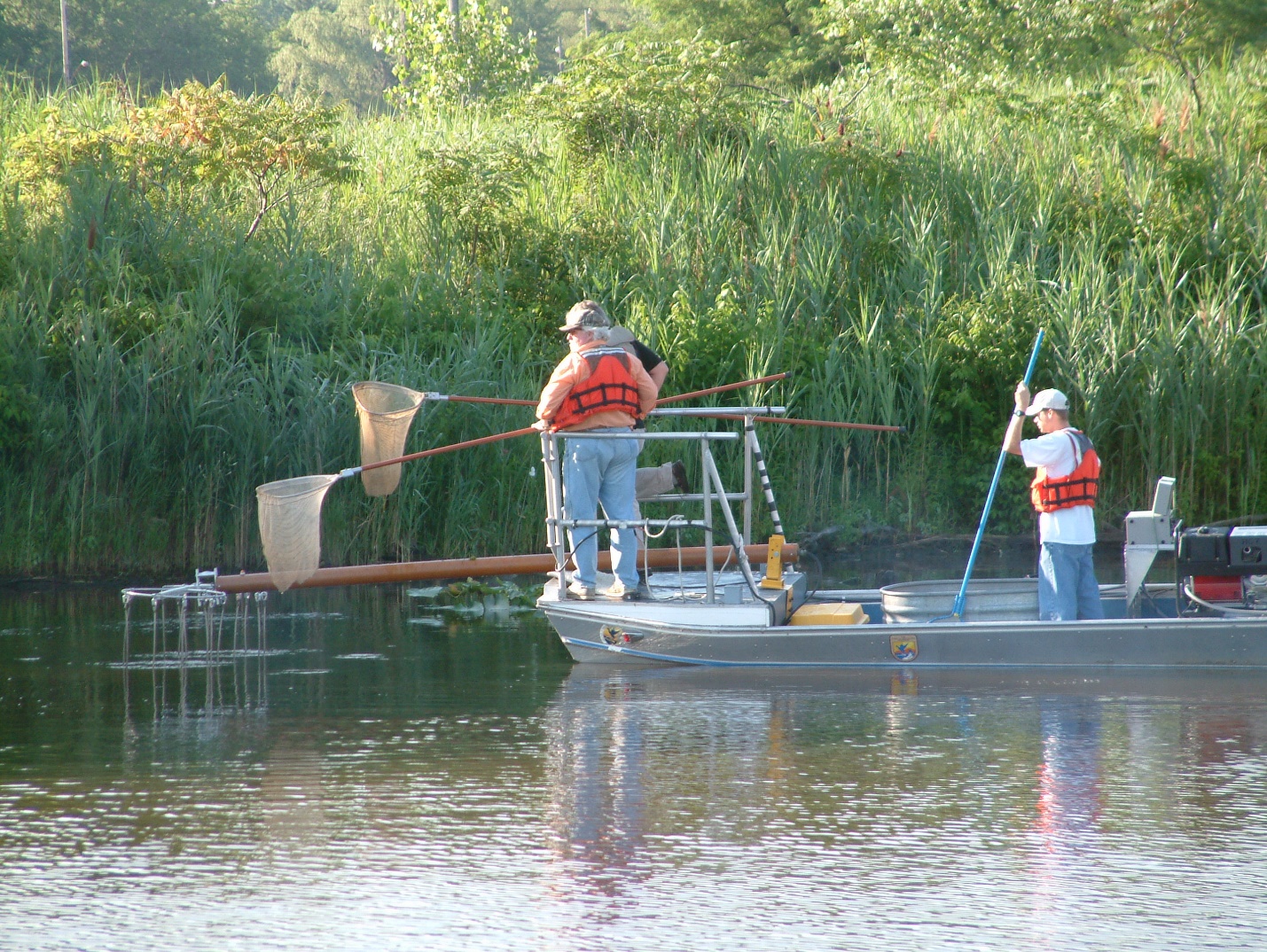 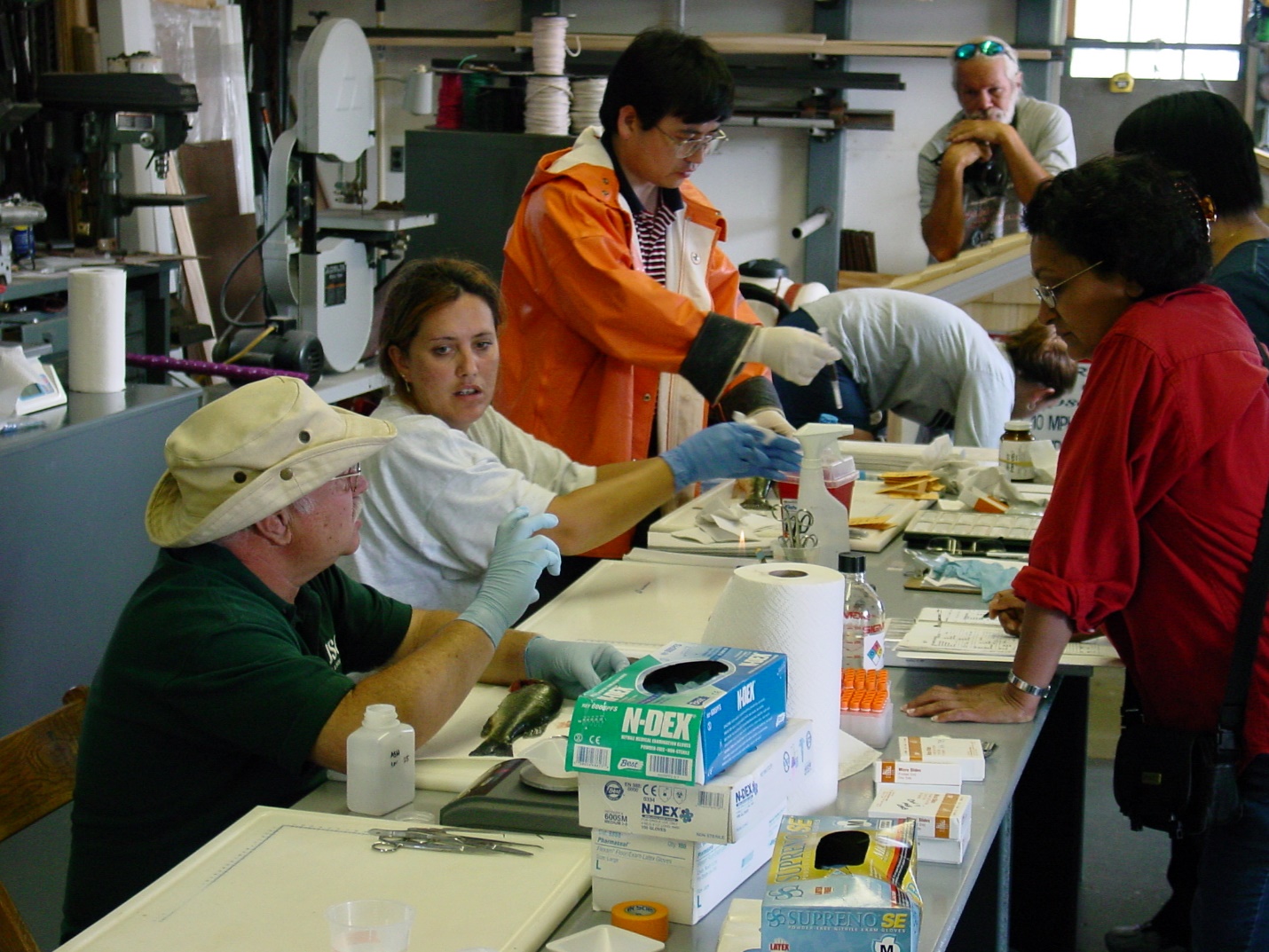 